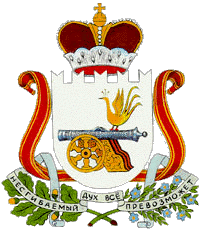 АДМИНИСТРАЦИЯ   МУНИЦИПАЛЬНОГО ОБРАЗОВАНИЯ«ХИСЛАВИЧСКИЙ РАЙОН» СМОЛЕНСКОЙ ОБЛАСТИП О С Т А Н О В Л Е Н И Еот  24 мая 2019 г. №  185О внесении изменений в муниципальную программу «Разработка проектов генеральных планов и правил землепользования и застройки  сельских поселений муниципального образования «Хиславичский район»  Смоленской области» Администрация муниципального образования «Хиславичский район» Смоленской области п о с т а н о в л я е т:Внести в муниципальную программу «Разработка проектов генеральных планов и правил землепользования и застройки  сельских поселений муниципального образования «Хиславичский район»  Смоленской области», утвержденную постановлением Администрации муниципального образования «Хиславичский район» Смоленской области от 26.10.2016 № 403 (в ред. Постановления Администрации муниципального образования «Хиславичский район» Смоленской области № 523 от 29.12.2016, № 647 от 28.12.2017, № 629 от 16.11.2018, № 703 от 17.12.2018) следующие изменения:1) в Паспорте программы изложить в новой редакции пункт: 2) раздел 4 Паспорта программы изложить в новой редакции: «Общий объем финансирования программы составляет 1015,4 тыс. рублей, из них за счет средств местного бюджета – 129,05 тыс. руб., областного бюджета – 886,35 тыс. руб., в том числе по годам:- в 2016 году – 131,1 тыс. рублей, из них за счет средств местного бюджета – 0,0 тыс. руб., областного бюджета – 131,1 тыс. руб.;- в 2017 году – 791,1 тыс. рублей, из них за счет средств местного бюджета – 35,85 тыс. руб., областного бюджета – 755,25 тыс. руб.;- в 2018 году – 0,0 тыс. рублей, из них за счет средств местного бюджета –0,0 тыс. руб., областного бюджета – 0,0 тыс. руб.;- в 2019 году – 93,2 тыс. рублей, из них за счет средств местного бюджета – 93,2 тыс. руб., областного бюджета – 0,0 тыс. руб.;- в 2020 году – 0,0 тыс. рублей, из них за счет средств местного бюджета –0,0 тыс. руб., областного бюджета – 0,0 тыс. руб.;- в 2021 году – 0,0 тыс. рублей, из них за счет средств местного бюджета –0,0 тыс. руб., областного бюджета – 0,0 тыс. руб.;- в 2022 году – 0,0 тыс. рублей, из них за счет средств местного бюджета –0,0 тыс. руб., областного бюджета – 0,0 тыс. руб.»3) приложение № 2 к муниципальной программе изложить в новой редакции (прилагается). Глава муниципального образования «Хиславичский район» Смоленской области                                                                                П.П. ШахновПриложение 2к муниципальной программе «Разработка проектов генеральных планов и правил землепользования и застройки сельских поселений муниципального образования «Хиславичский район»  Смоленской области» ПЛАН реализации муниципальной программы на 2019 – 2021 годы  «Разработка проектов генеральных планов и правил землепользования и застройки сельских поселений муниципального образования «Хиславичский район»  Смоленской области» Объемы ассигнований муниципальной программы (по годам реализации и в разрезе источников финансирования)Общий объем финансирования программы составляет 1015,4 тыс. рублей, из них за счет средств местного бюджета – 129,05 тыс. руб., областного бюджета – 886,35 тыс. руб., в том числе по годам:- в 2016 году – 131,1 тыс. рублей, из них за счет средств местного бюджета – 0,0 тыс. руб., областного бюджета – 131,1 тыс. руб.;- в 2017 году – 791,1 тыс. рублей, из них за счет средств местного бюджета – 35,85 тыс. руб., областного бюджета – 755,25 тыс. руб.;- в 2018 году – 0,0 тыс. рублей, из них за счет средств местного бюджета –0,0 тыс. руб., областного бюджета – 0,0 тыс. руб.;- в 2019 году – 93,2 тыс. рублей, из них за счет средств местного бюджета – 93,2 тыс. руб., областного бюджета – 0,0 тыс. руб.;- в 2020 году – 0,0 тыс. рублей, из них за счет средств местного бюджета –0,0 тыс. руб., областного бюджета – 0,0 тыс. руб.;- в 2021 году – 0,0 тыс. рублей, из них за счет средств местного бюджета –0,0 тыс. руб., областного бюджета – 0,0 тыс. руб.;- в 2022 году – 0,0 тыс. рублей, из них за счет средств местного бюджета –0,0 тыс. руб., областного бюджета – 0,0 тыс. руб.Отп. 1 экз. – в делоИсп.: О.В. Куцабина«_____» ____________ 2019 г.Разослать: прокуратура - 1, отдел экономики-1 , финансовое управление – 1, отдел строительства - 1№ п/пНаименование Исполни-тельмероприятия    
Источник финан-сового   обеспече-ния (расшиф-ровать)Объем средств на реализацию муниципальной программы на отчетный год и плановый период (тыс. рублей)Объем средств на реализацию муниципальной программы на отчетный год и плановый период (тыс. рублей)Объем средств на реализацию муниципальной программы на отчетный год и плановый период (тыс. рублей)Объем средств на реализацию муниципальной программы на отчетный год и плановый период (тыс. рублей)Планируемое значение показателя реализации муниципальной программы на отчетный год и плановый периодПланируемое значение показателя реализации муниципальной программы на отчетный год и плановый периодПланируемое значение показателя реализации муниципальной программы на отчетный год и плановый период№ п/пНаименование Исполни-тельмероприятия    
Источник финан-сового   обеспече-ния (расшиф-ровать)всегоочередной финансо-вый год1-й год планового периода2-й год планового периодаочередной финансовый год1-й год планового периода2-й год планового периода1234567891011Цель муниципальной программы:  обеспечение населенных пунктов  сельских поселений Хиславичского района Смоленской области предпосылками для устойчивого развития, формирования благоприятной среды жизнедеятельности, экологической безопасности, надежности транспортной и инженерной инфраструктур, комплексности решений жилищной программы, эффективности использования производственных территорий, культурной преемственности градостроительных решений, эстетической выразительностиЦель муниципальной программы:  обеспечение населенных пунктов  сельских поселений Хиславичского района Смоленской области предпосылками для устойчивого развития, формирования благоприятной среды жизнедеятельности, экологической безопасности, надежности транспортной и инженерной инфраструктур, комплексности решений жилищной программы, эффективности использования производственных территорий, культурной преемственности градостроительных решений, эстетической выразительностиЦель муниципальной программы:  обеспечение населенных пунктов  сельских поселений Хиславичского района Смоленской области предпосылками для устойчивого развития, формирования благоприятной среды жизнедеятельности, экологической безопасности, надежности транспортной и инженерной инфраструктур, комплексности решений жилищной программы, эффективности использования производственных территорий, культурной преемственности градостроительных решений, эстетической выразительностиЦель муниципальной программы:  обеспечение населенных пунктов  сельских поселений Хиславичского района Смоленской области предпосылками для устойчивого развития, формирования благоприятной среды жизнедеятельности, экологической безопасности, надежности транспортной и инженерной инфраструктур, комплексности решений жилищной программы, эффективности использования производственных территорий, культурной преемственности градостроительных решений, эстетической выразительностиЦель муниципальной программы:  обеспечение населенных пунктов  сельских поселений Хиславичского района Смоленской области предпосылками для устойчивого развития, формирования благоприятной среды жизнедеятельности, экологической безопасности, надежности транспортной и инженерной инфраструктур, комплексности решений жилищной программы, эффективности использования производственных территорий, культурной преемственности градостроительных решений, эстетической выразительностиЦель муниципальной программы:  обеспечение населенных пунктов  сельских поселений Хиславичского района Смоленской области предпосылками для устойчивого развития, формирования благоприятной среды жизнедеятельности, экологической безопасности, надежности транспортной и инженерной инфраструктур, комплексности решений жилищной программы, эффективности использования производственных территорий, культурной преемственности градостроительных решений, эстетической выразительностиЦель муниципальной программы:  обеспечение населенных пунктов  сельских поселений Хиславичского района Смоленской области предпосылками для устойчивого развития, формирования благоприятной среды жизнедеятельности, экологической безопасности, надежности транспортной и инженерной инфраструктур, комплексности решений жилищной программы, эффективности использования производственных территорий, культурной преемственности градостроительных решений, эстетической выразительностиЦель муниципальной программы:  обеспечение населенных пунктов  сельских поселений Хиславичского района Смоленской области предпосылками для устойчивого развития, формирования благоприятной среды жизнедеятельности, экологической безопасности, надежности транспортной и инженерной инфраструктур, комплексности решений жилищной программы, эффективности использования производственных территорий, культурной преемственности градостроительных решений, эстетической выразительностиЦель муниципальной программы:  обеспечение населенных пунктов  сельских поселений Хиславичского района Смоленской области предпосылками для устойчивого развития, формирования благоприятной среды жизнедеятельности, экологической безопасности, надежности транспортной и инженерной инфраструктур, комплексности решений жилищной программы, эффективности использования производственных территорий, культурной преемственности градостроительных решений, эстетической выразительностиЦель муниципальной программы:  обеспечение населенных пунктов  сельских поселений Хиславичского района Смоленской области предпосылками для устойчивого развития, формирования благоприятной среды жизнедеятельности, экологической безопасности, надежности транспортной и инженерной инфраструктур, комплексности решений жилищной программы, эффективности использования производственных территорий, культурной преемственности градостроительных решений, эстетической выразительностиЦель муниципальной программы:  обеспечение населенных пунктов  сельских поселений Хиславичского района Смоленской области предпосылками для устойчивого развития, формирования благоприятной среды жизнедеятельности, экологической безопасности, надежности транспортной и инженерной инфраструктур, комплексности решений жилищной программы, эффективности использования производственных территорий, культурной преемственности градостроительных решений, эстетической выразительностиОсновное  мероприятие: разработка генерального плана, правил землепользования и застройки сельских поселений Хиславичского района Смоленской областиОсновное  мероприятие: разработка генерального плана, правил землепользования и застройки сельских поселений Хиславичского района Смоленской областиОсновное  мероприятие: разработка генерального плана, правил землепользования и застройки сельских поселений Хиславичского района Смоленской областиОсновное  мероприятие: разработка генерального плана, правил землепользования и застройки сельских поселений Хиславичского района Смоленской областиОсновное  мероприятие: разработка генерального плана, правил землепользования и застройки сельских поселений Хиславичского района Смоленской областиОсновное  мероприятие: разработка генерального плана, правил землепользования и застройки сельских поселений Хиславичского района Смоленской областиОсновное  мероприятие: разработка генерального плана, правил землепользования и застройки сельских поселений Хиславичского района Смоленской областиОсновное  мероприятие: разработка генерального плана, правил землепользования и застройки сельских поселений Хиславичского района Смоленской областиОсновное  мероприятие: разработка генерального плана, правил землепользования и застройки сельских поселений Хиславичского района Смоленской областиОсновное  мероприятие: разработка генерального плана, правил землепользования и застройки сельских поселений Хиславичского района Смоленской областиОсновное  мероприятие: разработка генерального плана, правил землепользования и застройки сельских поселений Хиславичского района Смоленской области1.1.Количество разработанных генеральных
планов и правил землепользования и застройки  сельских поселений Хиславичского района Смоленской областихххххх1411.2.Разработка генеральных
планов и правил землепользования и застройки  сельских поселений Хиславичского района Смоленской области, в том числе:Отдел по строительству, архитектуре и ЖКХ Администрации муниципального образования «Хиславичский район» Смоленской областиОбластной и местный бюджеты93,293,2хххКожуховичское сельское поселение Хиславичского района Смоленской областиГородищенское сельское поселение Хиславичского района Смоленской областиКорзовское сельское поселение Хиславичского района Смоленской областиПечерское сельское поселение Хиславичского района Смоленской областиВсего по муниципальной программеВсего по муниципальной программе93,293,2ххх